KULTURA ANTICKÉHO ŘECKA(ARCHITEKTURA, MALÍŘSTVÍ, SOCHAŘSTVÍ)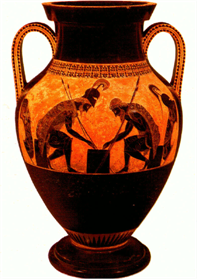 MALÍŘSTVÍ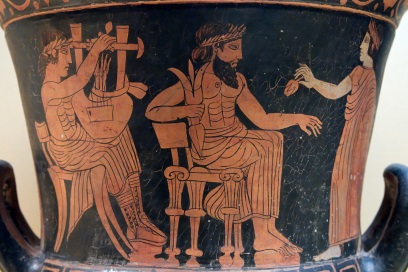 1) MALBY NA KERAMICE- Keramika se zdobila již od dávných dob. V archaickém období se uplatňoval GEOMETRICKÝ STYL, později FIGURÁLNÍ VÝZDOBA (černofigurová a červenofigurová)2) FRESKY = nástěnné malby, nejstarší se dochovaly na Krétě. SOCHAŘSTVÍ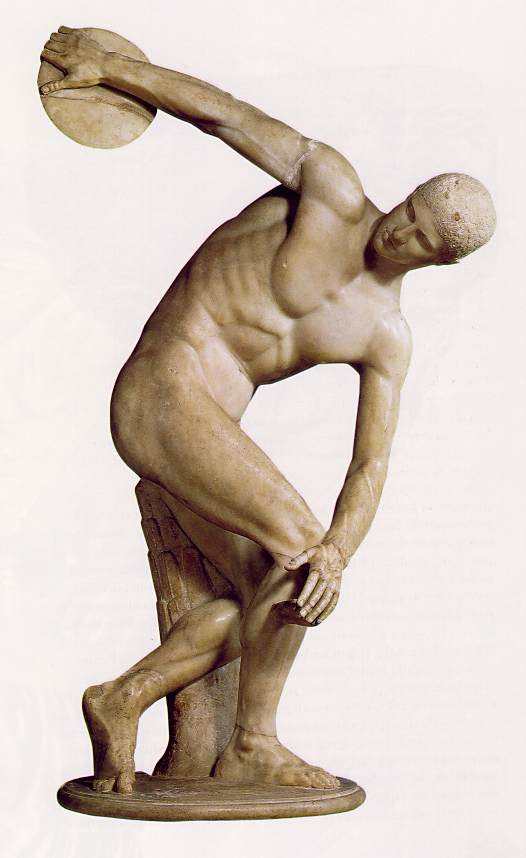 - sochařská díla jsou označována za vrchol sochařského umění- materiál: MRAMOR a BRONZ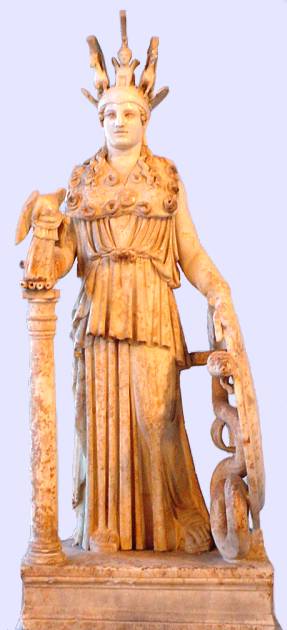 - bývaly barevné, stály samostatně, nebo byly součástí výzdoby chrámů- hl. námětem byla: mytologie, sport, každodenní život- Sochaři: FEIDIAS, MYRÓN, PRAXITELESARCHITEKTURATYPY STAVEB- Úřední budovy, chrámy, lázně, divadla, sportovní stadiony- stavební materiál: KÁMEN, MRAMOR- hlavním stavebním prvkem byly SLOUPY: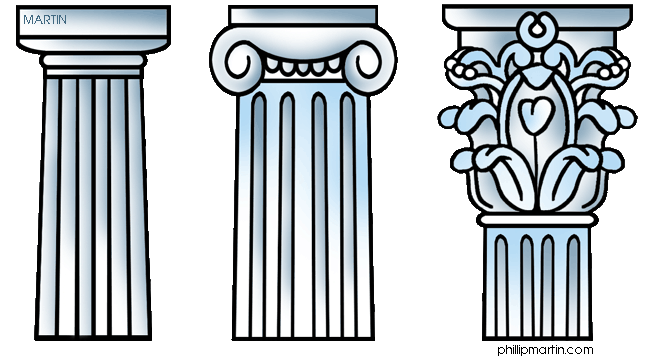 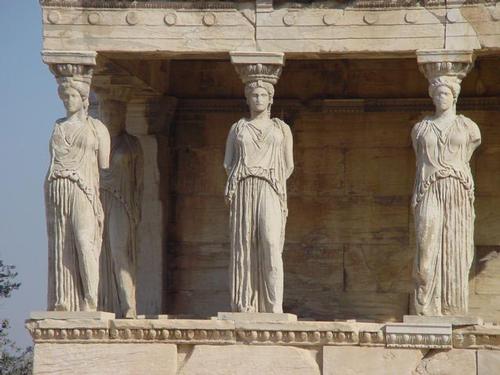 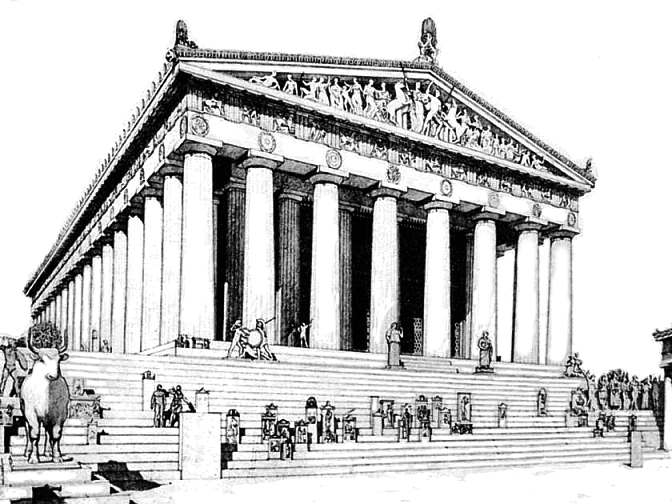 CHRÁM- byla obdélníková budova obklopená sloupy- uvnitř se nacházela socha boha, kterému byl chrám zasvěcen- stavby měly vzbuzovat dojem harmonie, krásy a souladu